ДТП в Сергиевском районе01.03.2021 года в 07 час 42 минуты на пульт связи пожарно-спасательной части №109 пожарно-спасательного отряда № 40(ПСЧ №109 ПСО №40) государственного казенного учреждения Самарской области «Центр по делам гражданской обороны, пожарной безопасности и чрезвычайным ситуациям» (м.р. Сергиевский) поступила информация о том, что на трассе 36К-520 в 13 км от с.Сергиевск, поворот на с. Боровка произошло дорожно-транспортное происшествие. На место вызова был направлен дежурный караул ПСЧ №109 в количестве трех человек личного состава. Также к месту происшествия были вызваны бригада медицинской скорой помощи и экипаж ГИБДД района. По прибытии на место вызова пожарные-спасатели установили, что произошло боковое столкновение двух автомобилей: легковой автомобиль Chevroletlanos г/н Н 947 КО, в котором находились два человека и легковой автомобиль ВАЗ 2110 г/н У 939 ВА,в котором находился один человек. Пострадавших нет. Пожарные ПСЧ №109 произвели аварийно-спасательные работы (отключение АКБ).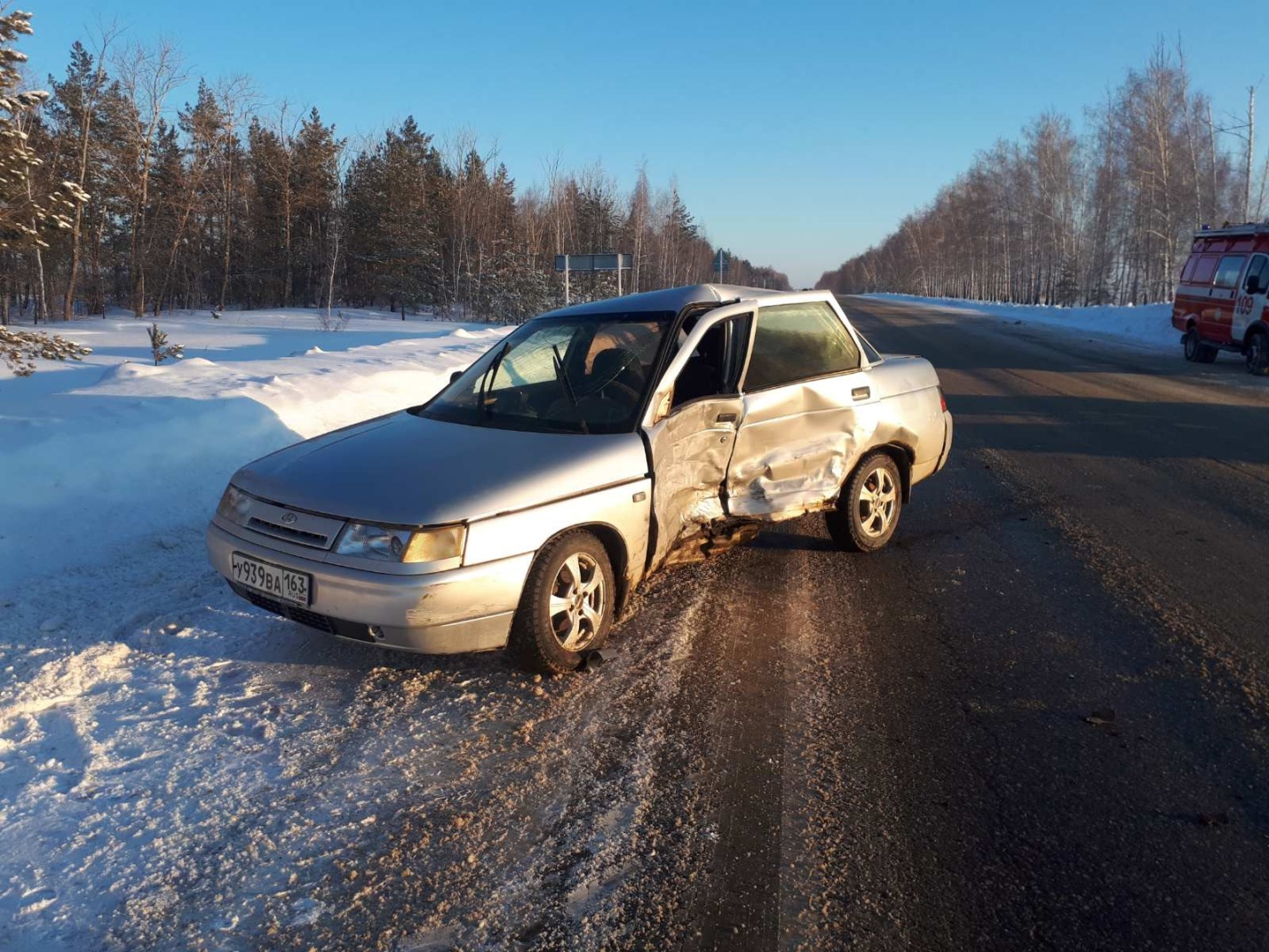 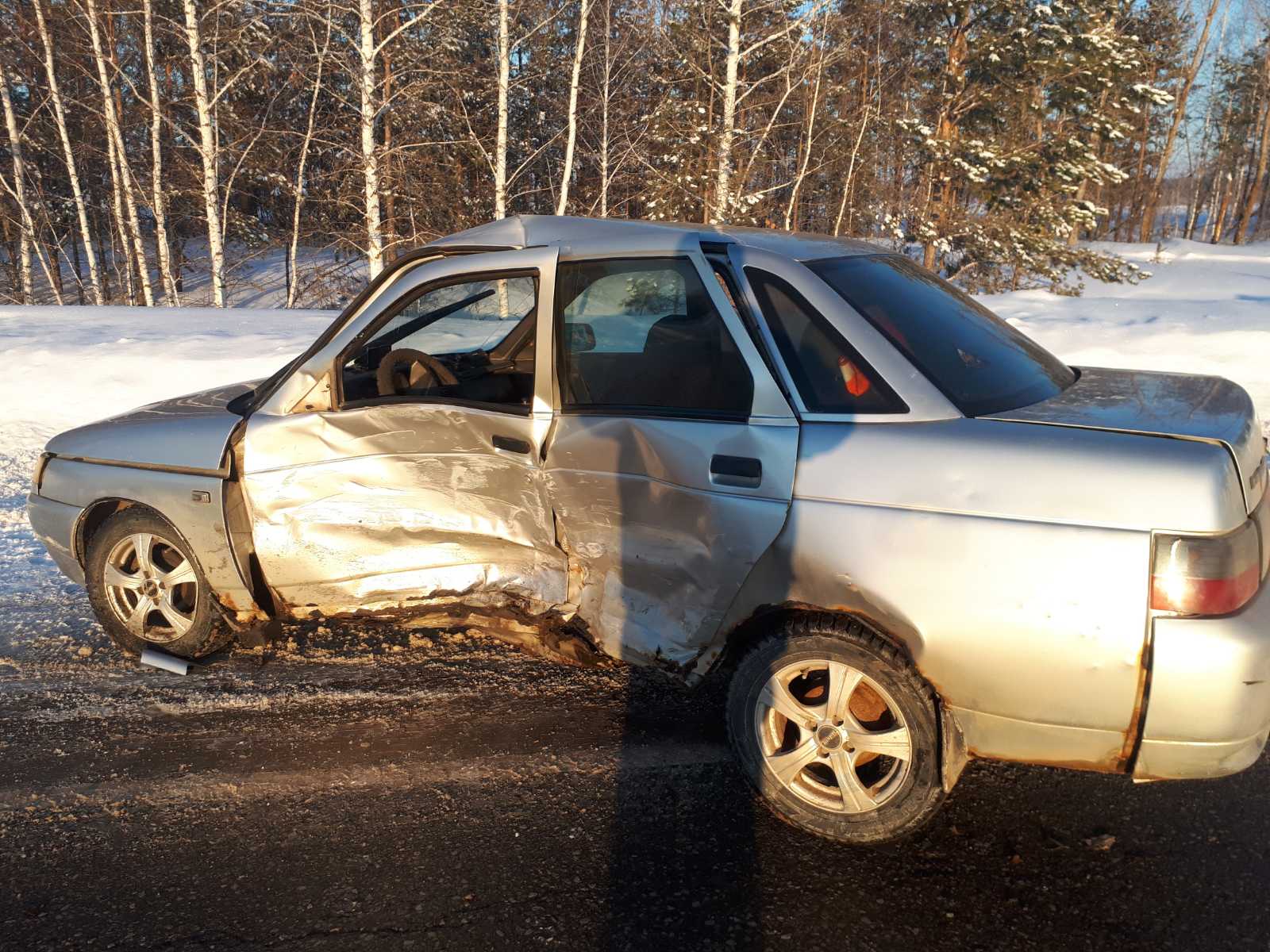 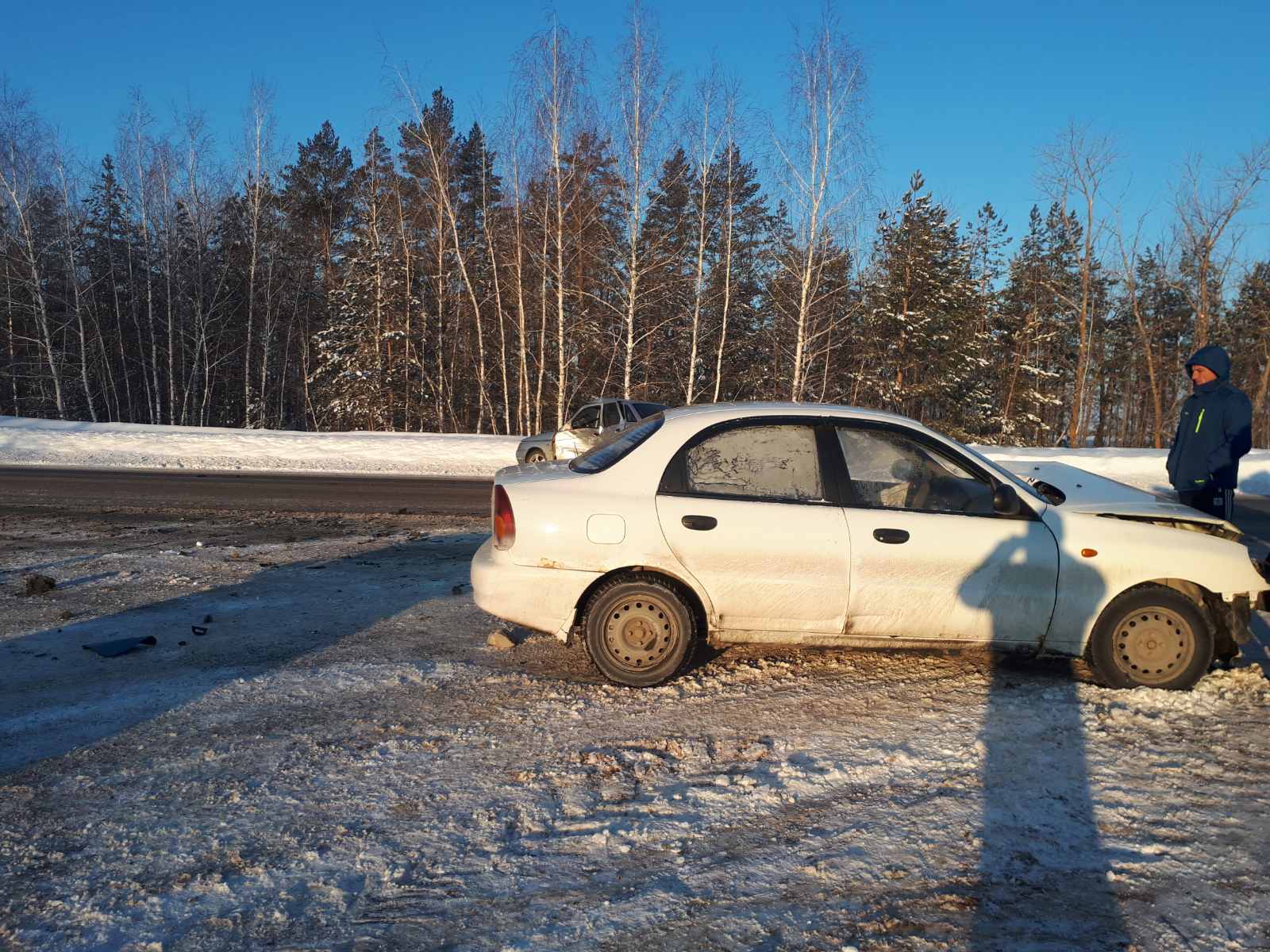 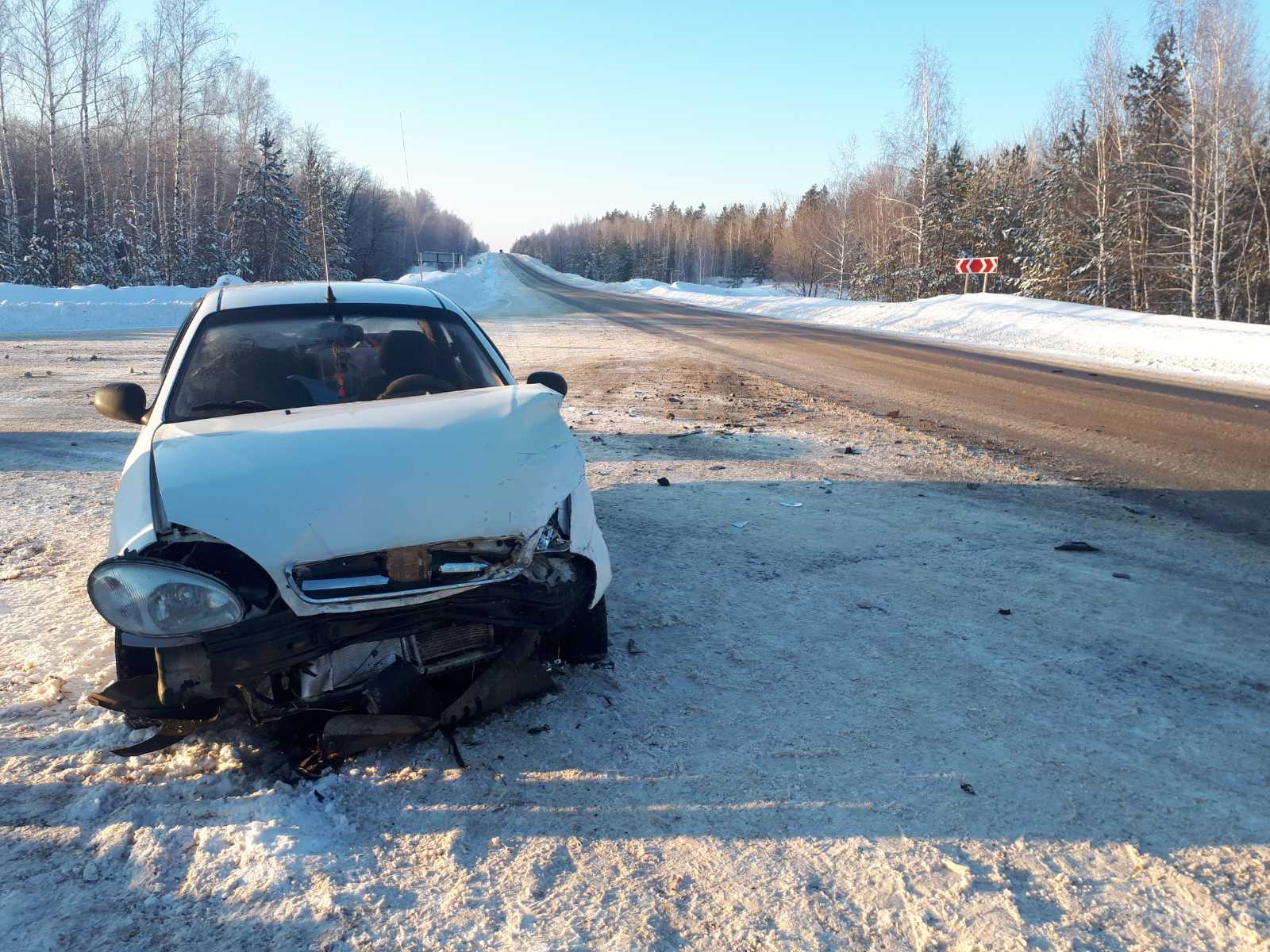 